Schulverein des Hegel-Gymnasiums e.V.Geißlerstr. 4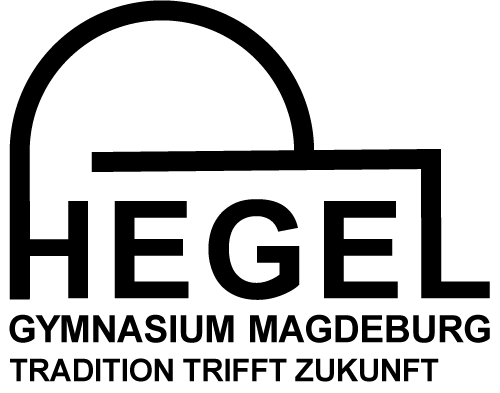 39104 MagdeburgTel.: 0391/536 17 11www.hegel-gymnasium.deBeitrittserklärungHiermit erkläre ich,meinen Beitritt zum Schulverein des Hegel-Gymnasiums e.V.. Ich erkenne die Satzung des Vereins an. Die Mitgliederdaten werden elektronisch erfasst und nur für Vereinszwecke verwendet.Optionale Angaben:…………………………………………………………...Name, Vorname des Kindes im Hegel-Gymnasium:……………………………………………………………Einzugsermächtigung
Hiermit ermächtige ich den Schulverein des Hegel-Gymnasiums  e.V. bis auf Widerruf, die zu entrichtende Zahlung des Mitgliedsbeitrags sowie einer erklärten Spende in der angegebenen Höhe bei Fälligkeit von meinem Konto durch Lastschrift einzuziehen (bitte ankreuzen bzw. eintragen). Diese Einzugsermächtigung kann ich jeder Zeit ohne Angabe von Gründen  widerrufen. Fälligkeitstermin im Beitrittsjahr:   30. Oktober des JahresAb dem 2. Jahr:		       15. April des JahresWenn mein Konto nicht die erforderliche Deckung aufweist, besteht seitens der kontoführenden Einrichtung keine Verpflichtung zur Einlösung. Teileinlösungen werden nicht vorgenommen.……………………………………………………………..Ort, Datum, UnterschriftName, VornameGeburtsdatumStraße, Haus-Nr.PLZ, WohnortTelefon (optional)E-MailOrt, Datum, Unterschrift(bei Minderjährigen Unterschrift eines gesetzlichen Vertreters)XMitgliedsbeitrag20,00 € pro JahrSpende          € pro Jahr KontoinhaberBICIBANDE _ _I _ _ _ _I _ _ _ _I _ _ _ _I _ _ _ _I _ _Kreditinstitut